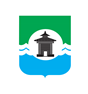 Российская ФедерацияИркутская областьМуниципальное образование «Братский район»КСО Братского района ул. Комсомольская, д. 28 «а», г.Братск, Иркутская область, тел./факс 8(3953) 411126ЗАКЛЮЧЕНИЕ № 2на проект решения Думы Братского района «Об утверждении структуры администрации муниципального образования «Братский район»г. Братск 	 «24» января 2023Контрольно-счетный орган муниципального образования «Братский район» в соответствии с пунктом 7 части 2 статьи 9 Федерального закона от 07.02.2011 №6-ФЗ «Об общих принципах организации и деятельности контрольно-счётных органов» проводит экспертизу проектов муниципальных правовых актов в части, касающейся расходных обязательств муниципального образования, экспертизу проектов муниципальных правовых актов, приводящих к изменению доходов местного бюджета, а также муниципальных программ (проектов муниципальных программ).Основание для проведения мероприятия: п.1.5 Плана деятельности КСО Братского района, распоряжение председателя от 20.01.2023 №2.В целях проведения экспертизы 20.01.2023 Администрацией МО «Братский район» (исх. №186) в КСО Братского района представлен проект решения Думы Братского района «Об утверждении структуры администрации муниципального образования «Братский район» (далее – проект решения).Предмет экспертизы: текстовая часть проекта, пояснительная записка к проекту, сравнительный анализ структурных подразделений администрации МО «Братский район».Цель мероприятия: определение соответствия положений, изложенных в проекте решения, требованиям законодательства Российской Федерации, Иркутской области,
МПА МО «Братский район»; осуществление финансово-экономической экспертизы проекта решения в части, касающейся расходных обязательств муниципального образования; обоснованность заявленных финансово-экономических последствий принятия проекта МПА.Проектом планируется привести в соответствие рекомендуемую норму соотношения численности должностей муниципальной службы, путем изменения структуры администрации.Нормативные правовые акты:Бюджетный кодекс Российской Федерации;Федеральный закон от 06.10.2003 №131-ФЗ «Об общих принципах организации местного самоуправления в Российской Федерации»;Федеральный закон от 07.02.2011 №6-ФЗ «Об общих принципах организации и деятельности контрольно-счетных органов субъектов Российской Федерации и муниципальных образований»;Федеральный закон от 02.03.2007 №25-ФЗ «О муниципальной службе в Российской Федерации»;Закон Иркутской области от 15.10.2007 №89-оз «О Реестре должностей муниципальной службы в Иркутской области и соотношении должностей муниципальной службы и должностей государственной гражданской службы Иркутской области»;Приказ министерства труда и занятости Иркутской области от 14.10.2013 №57-мпр «Об утверждении методических рекомендаций по определению численности работников органов местного самоуправления муниципального образования Иркутской области»;«Методические рекомендации по разработке и принятию организациями мер по предупреждению и противодействию коррупции» от 08.11.2013 года.В ходе проведения экспертизы установленоСогласно п.22 Приказа министерства труда и занятости Иркутской области
№57-мпр, норматив численности муниципальных служащих местной администрации определяется как сумма базового норматива численности муниципальных служащих местной администрации и дополнительного норматива численности муниципальных служащих местной администрации. В муниципальном образовании норматив численности муниципальных служащих администрации, с учетом всех составляющих, составляет
99 штатных единиц.Проектом МПА «Об утверждении структуры администрации» предлагается утвердить новую структуру администрации муниципального образования «Братский район» путем укрупнения действующих структурных подразделений, во избежание превышения нормы соотношения численности должностей муниципальной службы.При анализе текстовой части Пояснительной записки, сравнительного анализа структурных подразделений, численности и состава по категориям и группам должностей администрации муниципального образования «Братский район» установлено:1. При реализации проекта: численность муниципальных служащих местной администрации предлагается утвердить в количестве 98 шт. ед. – в пределах норматива.2. Не выдержана норма соотношения численности должностей муниципальной службы по группам должностей, рекомендуемая п.18 Приказа министерства труда и занятости Иркутской области №57-мпр.В связи с отсутствием в структуре группы должностей муниципальной службы «высшие должности», норма соотношения может быть пересмотрена в пользу должностей муниципальной службы иных групп в пределах 5%.По группе «Старшие должности» соотношение при норме 20% составило 3%, по группе «Младшие должности» при норме 45% – 56%.3. В пояснительной записке необходимо уточнить должности муниципальной службы, относящиеся к главной группе должностей муниципальной службы, в частности первый заместитель мэра муниципального района, заместитель главы администрации муниципального района, согласно Приложению 2 Закона №89-оз по соотношению должностей муниципальной службы и должностей государственной гражданской службы Иркутской области, а также по наименованию должностей муниципальной службы администрации муниципального образования «Братский район» Приложения 1 решения Думы Братского района от 07.12.2022 №373.4. Проектом МПА предлагается создать комитеты и управления. Из 22 отделов (управлений, комитетов) структуры, утвержденной решением Думы Братского района
от 30.10.2019 №11,14 отделов включены в состав вновь создаваемых комитетов и управлений:1 отдел – Отдел назначения субсидий, исключен из структуры в связи с изменением законодательства Иркутской области;5 отделов остались в предлагаемой структуре без изменений, в частности, Комитет по управлению муниципальным имуществом, Отдел гражданской обороны и чрезвычайных ситуаций, Отдел по мобилизационной работе, Юридический отдел, Отдел архитектуры и градостроительства;2 управления – изменения в наименовании должностей: Преобразована должность «Заместитель мэра по экономике и финансам – начальник финансового управления»:в должность «Заместитель мэра по экономике и финансам», в подчинении которого Комитет по экономике и Финансовое управление;и должность «Начальник финансового управления».Проектом, в прямом подчинении мэру муниципального образования, предлагается ввести должность главного специалиста по профилактике коррупционных и иных правонарушений, относящейся к младшей группе должностей муниципальной службы (увеличение на 1 ед. МС). 5. Реализация проекта МПА в результате приведет:к увеличению штатной численности администрации муниципального образования на 7 единиц, в том числе муниципальных служащих – 5 штатных единиц, работников, замещающих должности, не отнесенные к муниципальным должностям – 2 штатные единицы;к увеличению расходных обязательств бюджета муниципального образования на заработную плату с начислениями на нее в сумме 10 152 тыс. руб. год. Расчет ФОТ, в связи с отсутствием исходных данных, рассчитан без учета премии за выполнение особо важных и сложных заданий, которая является формой материального стимулирования муниципальных служащих. При расчете КСО Братского района руководствовался Законом Иркутской области от 15.10.2007 года №89-оз «О Реестре должностей муниципальной службы в Иркутской области и соотношении должностей муниципальной службы и должностей государственной гражданской службы Иркутской области», Указом Губернатора Иркутской области от 16.09.2022 года №203-уг «О размерах должностных окладов и ежемесячного денежного поощрения государственных гражданских служащих Иркутской области», Указом Губернатора Иркутской области от 16.09.2022 года №204-уг «О внесении изменения в размеры месячных окладов государственных гражданских служащих Иркутской области в соответствии с присвоенными классными чинами государственной гражданской службы Иркутской области (окладов за классный чин)», Указом Губернатора Иркутской области от 16.09.2022 года №205-уг «О размерах ежемесячных надбавок к должностному окладу за особые условия государственной гражданской службы Иркутской области, выплачиваемой государственным гражданским служащим Иркутской области».Резолютивная часть1. Основными источниками информации для проведения экспертиза проекта МПА являлись документы и материалы, предоставленные администрацией муниципального образования «Братский район». 2. Проектом предложено создать 4 структурных подразделения: Комитет по экономике, Комитет жилищно-коммунального хозяйства и экологии, Управление по социальной политике и культуре, Аппарат администрации, которые включают в себя
14 отделов действующей структуры и Группу по связям со средствами массовой информации и общественностью.  	Изменение структуры приведет к увеличению штатной численности на 7единиц, в том числе 5 муниципальных служащих, что в пределах норматива, установленного пунктами 22, 23, 25(1), 29 Приказа министерства труда и занятости Иркутской области №57-мпр.3. Цель принятия данного проекта – приведение в соответствие нормы соотношения численности должностей муниципальной службы. С учетом введения 5 штатных единиц муниципальных служащих, проектом предусмотрено:сокращение по «главной группе» должностей на 9 шт. ед. МС;увеличением по «ведущей группе» должностей на 10 шт. ед. МС, по «старшей группе» должностей на 2 шт. ед. МС и по «младшей группе» должностей муниципальной службы на 2 шт. ед. МС.В результате планируемых изменений норма соотношения численности должностей муниципальной службы по группам должностей, установленная п.18 Приказа министерства труда и занятости Иркутской области №57-мпр, не выдержана. По группе «Старшие должности» соотношение при норме 20% составило 3%, по группе «Младшие должности» при норме 45% – 56%.Принимая во внимание абз.4 п. 18 Приказа №57-мпр, в соответствии с которым превышение рекомендуемой нормы соотношения численности должностей муниципальной службы по группам должностей допускается в случае внесения изменений в Закон Иркутской области от 15 октября 2007 года №89-оз «О Реестре должностей муниципальной службы в Иркутской области и соотношении должностей муниципальной службы и должностей государственной гражданской службы Иркутской области», предусматривающих изменение у должностей муниципальной службы группы должностей, пропорционально численности таких должностей муниципальной службы», требуются дополнительные пояснения разработчиков проекта МПА в части распределения нормы соотношения по группам должностей.4. Увеличение расходных обязательств бюджета муниципального образования на ФОТ на указанных работников в п.2 составит 10 152 тыс. руб. год. Расчет ФОТ, в связи с отсутствием исходных данных (штатные расписания, иные расходы), рассчитан без учета премии за выполнение особо важных и сложных заданий, которая является формой материального стимулирования муниципальных служащих. Председатель                                                                                                           Е.Н. БеляеваГруппы должностей муниципальной службыНорма соотношения, п.18 Приказа 57-мпр, %Норма соотношения по новой структуреНорма соотношения по новой структуреФактическое соотношение должностей по проектуФактическое соотношение должностей по проектуГруппы должностей муниципальной службыНорма соотношения, п.18 Приказа 57-мпр, %Шт. ед.%Шт. ед.%123456Высшие должности50000Главные должности1015151313Ведущие должности2020202728Старшие должности20192033Младшие должности4544455556Итого1009810098100Создание комитетов, управлений, группСостав отделов, включенных во вновь созданные управленияРезультат мероприятияКомитет по экономике- отдел экономического развития; - отдел сельского хозяйства;- отдел закупок, товаров, работ и услуг для муниципальных нужд; - ведущий специалист по торговле, бытовому обслуживанию и защите прав потребителейВведение должности председателя комитета, относящейся к главной группе должностей муниципальной службы (увеличение на 1 ед. МС)Включение новой должности – ведущий аналитик (по туризму), занимающий ставку технического исполнителя, из числа штатного расписания отдела экономического развития (без увеличения)Управление по социальной политике и культуре- отдел культуры, молодежной политики и спорта; - главные специалисты по обеспечению деятельности комиссии по делам несовершеннолетних (по переданным гос. полномочиям)Переименование должности заместителя мэра по социальным вопросам на- заместитель мэра по социальным вопросам – начальник управления, относящейся к главной группе должностей муниципальной службы;Введение должности - главный специалист (по социальной политике), относящейся к младшей группе должностей муниципальной службы (увеличение на 1 ед. МС)Комитет жилищно-коммунального хозяйства, транспорта и экологии- отдел коммунального хозяйства; - отдел жилищной политики;  - отдел по транспорту и связи; - отдел по лесу и экологииПереименование должности заместитель председателя комитета в должность заместитель председателя комитета – начальник отделаАппарат администрации- отдел по работе с территориями и органами местного самоуправления; - отдел муниципальной службы и кадров; - отдел бухгалтерского учета; - архивный отдел; - отдел контроля и делопроизводства; - группа информационно-технологического сопровождения; - главный специалист административной комиссии, - главный специалист по труду и охране трудаВведение должности заместителя руководителя аппарата, относящейся к ведущей группе должностей муниципальной службы (увеличение на 1 ед. МС)Группа по связям со средствами массовой информации и общественностью- начальник группы -  ведущий аналитик группыВведение 2 новых должностей, не отнесенных к муниципальным должностям (увеличение на 2 шт. ед. технических исполнителей) НаименованиеИсключена должностьВключена должностьУправление образования Заместитель начальника управления (по образовательному процессу)(ведущая группа должностей муниципальной службы)Начальник отдела общего и дополнительного образования(ведущая группа должностей муниципальной службы)НаименованиеИсключена должностьВведена должностьФинансовое управление- Начальник финансового управления, относящаяся к главной группе должностей муниципальной службы(увеличение на 1 ед. МС)